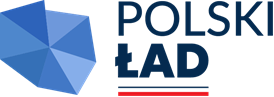 Łomża, dnia  06.11.2023 r.WIR.271.2.15.12.2022Informacja o unieważnieniu postępowaniaDotyczy:	postępowania o udzielenie zamówienia publicznego prowadzonego w trybie przetargu nieograniczonego nr WIR.271.2.15.2022 pn.: „Budowa bulwarów nad Narwią w Łomży (Etap II: Port Łomża - kąpielisko przy Moście Hubala, Etap III: most przy ul. Zjazd - istniejące bulwary)” finansowanego ze środków Rządowego Funduszu Polski Ład: Program Inwestycji Strategicznych – cz. I i cz. IIMiasto Łomża działając na podstawie art. 260 ustawy z dnia 11 września 2019 r. Prawo Zamówień Publicznych (t.j. Dz. U. z 2023 poz. 1605 z poźn. zm.) zwanej dalej „ustawą Pzp”, zawiadamia, że unieważnia w/w postępowanie o udzielenie zamówienia publicznego w części I i w części II, prowadzone w trybie przetargu nieograniczonego, o którym mowa w art. 132 ustawy Pzp.Uzasadnienie prawne:Zgodnie z art. 255 pkt 3 ustawy Pzp, Zamawiający unieważnia postępowanie o udzielenie zamówienia, jeżeli cena lub koszt najkorzystniejszej oferty lub oferta z najniższą ceną przewyższa kwotę, którą zamawiający zamierza przeznaczyć na sfinansowanie zamówienia, chyba że zamawiający może zwiększyć tę kwotę do ceny lub kosztu najkorzystniejszej oferty.Uzasadnienie faktyczne:W postępowaniu na budowę bulwarów nad Narwią finansowanego ze środków Rządowego Funduszu Polski Ład: Program Inwestycji Strategicznych oferty z najniższymi cenami złożone w odniesieniu do obydwu części zamówienia przewyższają kwoty, które Zamawiający zamierza przeznaczyć na sfinansowanie każdej części zamówienia. W obecnej chwili Zamawiający nie może zwiększyć tych kwot.